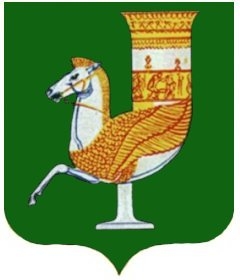 П  О  С  Т  А  Н  О  В  Л  Е  Н  И  Е   АДМИНИСТРАЦИИ   МУНИЦИПАЛЬНОГО  ОБРАЗОВАНИЯ «КРАСНОГВАРДЕЙСКИЙ  РАЙОН»От 31.03.2021г. №246с. КрасногвардейскоеО внесении изменений в  Приложение № 1 к постановлению администрации МО «Красногвардейский район» № 325 от 01.06.2020 года «Об утверждении Положения о выдаче разрешения на выполнение авиационных работ, парашютных прыжков, демонстрационных полетов воздушных судов, полетов беспилотных воздушных судов, подъема привязных аэростатов, а так же посадки (взлета) на расположенных в границах МО «Красногвардейский район» площадки, сведения о которых не опубликованы в документах аэронавигационной информации» 	В целях приведения в соответствии с действующим законодательством нормативных правовых актов администрации МО «Красногвардейский район», руководствуясь Уставом муниципального образования «Красногвардейский район»  ПОСТАНОВЛЯЮ:1. Внести следующие изменения в Приложение № 1 к постановлению администрации МО «Красногвардейский район» № 325 от 01.06.2020 года «Об утверждении Положения о выдаче разрешения на выполнение авиационных работ, парашютных прыжков, демонстрационных полетов воздушных судов, полетов беспилотных воздушных судов, подъема привязных аэростатов, а так же посадки (взлета) на расположенных в границах МО «Красногвардейский район» площадки, сведения о которых не опубликованы в документах аэронавигационной информации»:1.1. пункт 1.1. раздела 1 изложить в следующей редакции:«1.1. Настоящее Положение определяет порядок выдачи разрешения на выполнение авиационных работ, парашютных прыжков, демонстрационных полетов воздушных судов, полетов беспилотных воздушных судов (за исключением полётов беспилотных воздушных судов с максимальной взлётной массой менее 0,25 кг) ,подъема привязных аэростатов, а так же посадки (взлета) на расположенных в границах МО «Красногвардейский район» площадки, сведения о которых не опубликованы в документах аэронавигационной информации (далее-Положение)».1.2.Абзац 9 подпункта 2.2.3. пункта 2.3. раздела 2 исключить.3. Опубликовать  настоящее  постановление  в  районной  газете Красногвардейского района «Дружба» и разместить на официальном сайте администрации МО «Красногвардейский район» в сети «Интернет».  4.Контроль за исполнением данного постановления возложить заместителя главы администрации МО «Красногвардейский район» по вопросам строительства, ЖКХ, ТЭК, связи, транспорта, архитектуры, благоустройства и охраны окружающей среды.5. Настоящее постановление вступает в силу с  момента его опубликования.Глава МО «Красногвардейский   район»				                   Т.И. Губжоков